外用類固醇強度學名院內品項適應症用法用量最弱效Hydrocortisone acetate (10mg/g, 1%) (+Urea 100mg/g)Sinphardem-HC Cream (10g/tube)柔滋霜 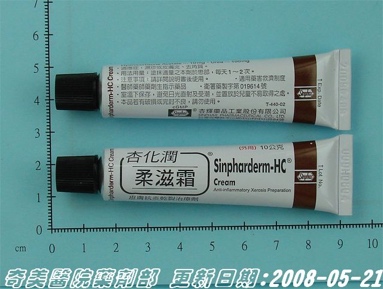 濕疹或皮膚炎、去角質塗抹適量於患部，每天1-2次弱效Clobetasone butyrate (0.5mg/g, 0.05%) Cloba Cream (5g/tube)可貝乳膏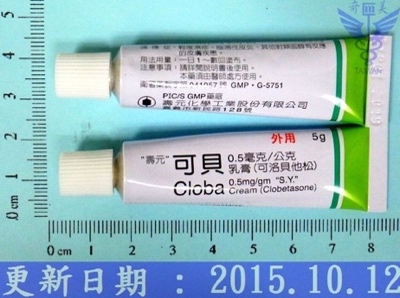 輕度濕疹、脂漏性皮膚炎、其他對類固醇有反應的皮膚疾患一日1-數回塗布中效Betamethasone Valerate (0.6mg/g, 0.06%) Rinderon-V (5g/tube)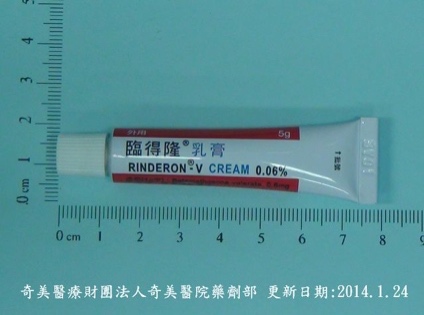 臨得隆V乳膏 濕疹或皮膚炎塗於患部中效Betamethasone valerate (0.6mg/g, 0.06%) (+ Fradiomycin sulfate 3.5 mg/g)Rinderon-VA (5g/tube)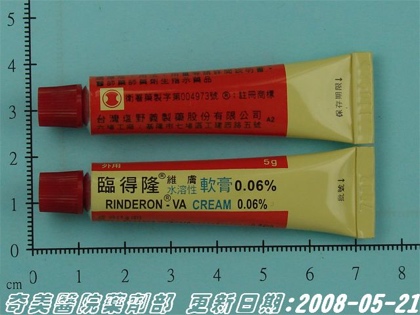 臨得隆水溶性軟膏 濕疹及類似疾患、火傷、濕疹性外耳道炎、耳殼周圍炎、耳殼皮膚炎、手術創傷、進行性壞疽性鼻炎、鼻前庭及周圍炎通常1日1-數次塗膚患部中效Betamethasone-17-valerate (0.5 mg/g, 0.05%) (+ gentamicin 1 mg+ tolnaftate 10 mg+ iodochlorhydroxyquin 10 mg/g)Sinquart (10g/tube)杏聯親水軟膏 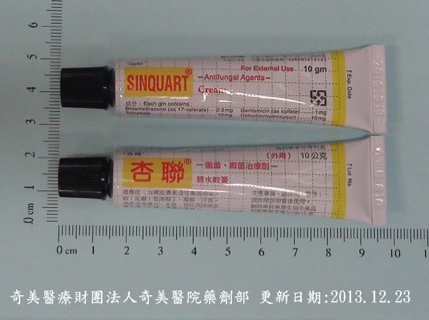 治療皮膚表淺性黴菌感染，如：足癬（香港腳）、股癬、汗班。濕疹或皮膚炎。急救、預防及減緩皮膚刀傷、刮傷、燙傷之感染一天2次，塗於患部強效Fluocinonide (0.5mg/g, 0.05%)Topsym (5g/tube)妥膚淨親水軟膏 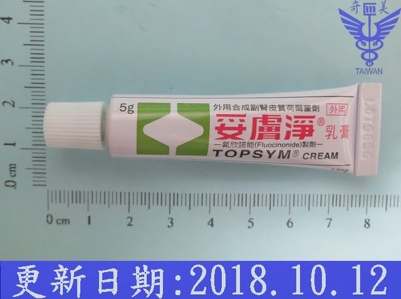 急性濕疹、慢性濕疹、小兒濕疹、脂漏性濕疹、 貨幣狀濕疹、接觸性皮膚炎、異位性皮膚炎、 尋常性乾癬、圓形脫毛症、尋常性白斑、掌蹠膿疱症、 癢疹類(蕁麻疹樣苔癬、粟粒疹或小丘疹、固定蕁麻疹)通常一日 1~3 回適量塗布於患處強效Betamethasone dipropionate (0.5mg/g, 0.05%) Ciproson Cream (5g/tube)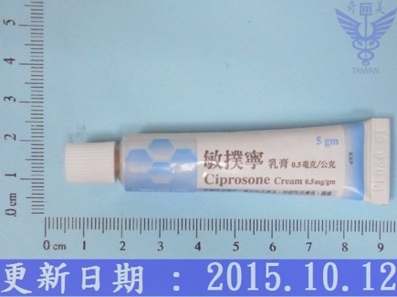 敏撲寧乳膏接觸性皮膚炎，異位性皮膚炎（過敏性皮膚炎），神經性皮膚炎，濕疹每日早晚各一次，均勻塗抹患部超強效Betamethasone dipropionate(0.643mg/g, 0.064%)(+ Calcipotriol)Xamiol Gel (30g/tube)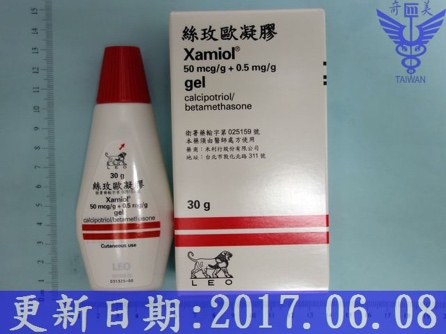 絲玫歐凝膠 治療頭皮牛皮癬。 治療非頭皮部位之輕度至中度尋常性牛皮癬通常每日1-4g，每日一次，持續2-8週超強效Betamethasone dipropionate(0.064%) Septon Sol (10gm/BT)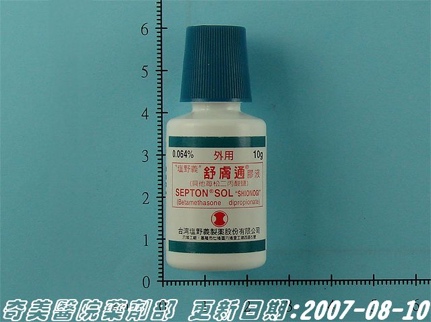 舒膚通外用膠液濕疹、皮膚炎群（進行性指掌角皮症、威達耳氏[Vidal’s]苔蘚）、乾癬、掌蹠膿疱症、紅皮症通常1日一至數次塗布於患部，得視症狀適宜增減超強效Clobetasol Propionate (0.5mg/g, 0.05%)Vimax (25ml/btl)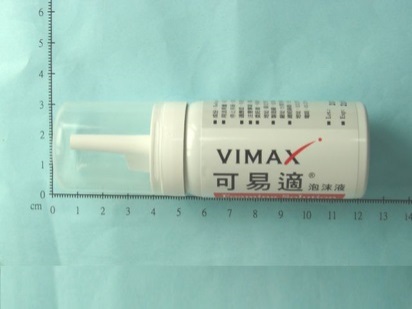 可易適泡沫液牛皮癬、濕疹、扁平苔癬、盤狀紅斑性狼瘡每日1-2次，薄敷於患部超強效Clobetasol Propionate (0.5mg/g, 0.05%)Belolin (7g/tube)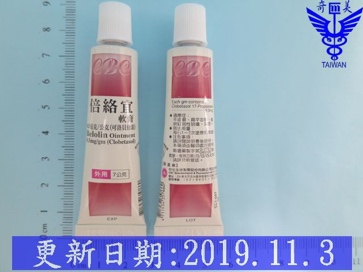 倍絡宜軟膏 牛皮癬、濕疹、扁平苔癬、盤狀紅斑性狼瘡每日1-2次，薄敷於患部